РЕШЕНИЕО назначении публичных слушаний по вопросу «О внесении изменений в Устав Петропавловск-Камчатского городского округа»Рассмотрев проект решения о назначении публичных слушаний по вопросу «О внесении изменений в Устав Петропавловск-Камчатского городского округа», внесенный председателем Городской Думы Петропавловск-Камчатского городского округа Монаховой Г.В., руководствуясь статьей 28 Федерального закона от 06.10.2003 № 131-ФЗ «Об общих принципах организации местного самоуправления в Российской Федерации», статьями 22, 28 Устава Петропавловск-Камчатского городского округа и Решением Городской Думы Петропавловск-Камчатского городского округа от 28.04.2014 № 211-нд «О публичных слушаниях в Петропавловск-Камчатском городском округе», Городская Дума Петропавловск-Камчатского городского округаРЕШИЛА:1. Провести по инициативе Городской Думы Петропавловск-Камчатского городского округа публичные слушания по вопросу «О внесении изменений в Устав Петропавловск-Камчатского городского округа» и вынести на публичные слушания проект решения Городской Думы Петропавловск-Камчатского городского округа «О внесении изменений в Устав Петропавловск-Камчатского городского округа» согласно приложению 1 к настоящему решению.2. Назначить публичные слушания на 20.07.2021 в 1500 часов в зале № 429 здания администрации Петропавловск-Камчатского городского округа (г. Петропавловск-Камчатский, улица Ленинская, дом 14). 3. Утвердить организационный комитет по проведению публичных слушаний (далее – организационный комитет) в следующем составе:председатель организационного комитета -заместитель председателя организационного комитета -члены организационного комитета:4. Установить порядок учета предложений по проекту решения Городской Думы Петропавловск-Камчатского городского округа «О внесении изменений в Устав Петропавловск-Камчатского городского округа» и участия граждан в его обсуждении согласно приложению 2 к настоящему решению. 5. Организационному комитету в срок, не превышающий 10 рабочих дней со дня окончания публичных слушаний, передать окончательный вариант рекомендаций публичных слушаний, протокол публичных слушаний, таблицу поступивших и принятых предложений, проект решения Городской Думы Петропавловск-Камчатского городского округа «О внесении изменений в Устав Петропавловск-Камчатского городского округа», а также пояснительную записку председателю Городской Думы Петропавловск-Камчатского городского округа.6. Разместить информацию о предстоящих публичных слушаниях на официальных сайтах Городской Думы Петропавловск-Камчатского городского округа и администрации Петропавловск-Камчатского городского округа в информационно-телекоммуникационной сети «Интернет».7. Направить настоящее решение в газету «Град Петра и Павла» для официального опубликования.Приложение 1к решению Городской ДумыПетропавловск-Камчатскогогородского округаот 23.06.2021 № 972-рРЕШЕНИЕот __________ № ______-ндО внесении изменений в Устав Петропавловск-Камчатского городского округаПринято Городской Думой Петропавловск-Камчатского городского округа(решение от ______________ №_____-р)1. Дополнить статьей 19.1 следующего содержания:«Статья 19.1. Инициативные проекты1. В целях реализации мероприятий, имеющих приоритетное значение для жителей городского округа или его части, по решению вопросов местного значения или иных вопросов, право решения которых предоставлено органам местного самоуправления, в администрацию городского округа может быть внесен инициативный проект. Порядок определения части территории городского округа, на которой могут реализовываться инициативные проекты, устанавливается Решением Городской Думы об инициативных проектах.2. С инициативой о внесении инициативного проекта вправе выступить инициативная группа граждан, достигших шестнадцатилетнего возраста и проживающих на территории городского округа, органы территориального общественного самоуправления, в порядке, установленном Решением Городской Думы об инициативных проектах. Право выступить инициатором проекта в соответствии с Решением Городской Думы об инициативных проектах может быть предоставлено также иным лицам, осуществляющим деятельность на территории городского округа.3. Информация о внесении инициативного проекта в администрацию городского округа подлежит опубликованию (обнародованию) и размещению на официальном сайте городского округа в информационно-телекоммуникационной сети «Интернет» в порядке, установленном Решением Городской Думы об инициативных проектах.4. Порядок выдвижения, внесения, обсуждения, рассмотрения инициативных проектов, порядок формирования и деятельности коллегиального органа (комиссии), на который возлагается проведение конкурсного отбора инициативных проектов, определяется Решением Городской Думы об инициативных проектах.5. В отношении инициативных проектов, выдвигаемых для получения финансовой поддержки за счет межбюджетных трансфертов из бюджета субъекта Российской Федерации, требования к составу сведений, которые должны содержать инициативные проекты, порядок рассмотрения инициативных проектов, в том числе основания для отказа в их поддержке, порядок и критерии конкурсного отбора таких инициативных проектов устанавливаются в соответствии с законом и (или) иным нормативным правовым актом Камчатского края.6. Порядок финансового и иного обеспечения реализации инициативных проектов, а также порядок расчета и возврата сумм инициативных платежей, подлежащих возврату лицам (в том числе организациям), осуществившим их перечисление в бюджет городского округа, устанавливается Решением Городской Думы об инициативных проектах.».2. В статье 21:1) часть 8 дополнить пунктом 7 следующего содержания:«7) обсуждение инициативного проекта и принятие решения по вопросу о его одобрении.»;2) дополнить частью 10 следующего содержания:«10. Органы территориального общественного самоуправления могут выдвигать инициативный проект в качестве инициаторов проекта».3. В статье 23:1) часть 1 после слов «и должностных лиц местного самоуправления городского округа,» дополнить словами «обсуждения вопросов внесения инициативных проектов и их рассмотрения,»;2) часть 2 дополнить абзацем пятым следующего содержания:«В собрании граждан по вопросам внесения инициативных проектов и их рассмотрения вправе принимать участие жители соответствующей территории, достигшие шестнадцатилетнего возраста. Порядок назначения и проведения собрания граждан в целях рассмотрения и обсуждения вопросов внесения инициативных проектов определяется Решением Городской Думы.».4. В статье 24:1) часть 2 дополнить предложением вторым следующего содержания: «В опросе граждан по вопросу выявления мнения граждан о поддержке инициативного проекта вправе участвовать жители городского округа или его части, в которых предлагается реализовать инициативный проект, достигшие шестнадцатилетнего возраста.»;2) часть 3 дополнить пунктом 3 следующего содержания:«3) жителей городского округа или его части, в которых предлагается реализовать инициативный проект, достигших шестнадцатилетнего возраста, - для выявления мнения граждан о поддержке данного инициативного проекта.»;3) часть 5 изложить в следующей редакции:«5. Решение о назначении опроса граждан принимается Городской Думой не позднее 30 календарных дней со дня поступления письменного обращения Главы городского округа, органов государственной власти Камчатского края, жителей городского округа или его части, в которых предлагается реализовать инициативный проект, достигших шестнадцатилетнего возраста, либо выдвижения инициативы Городской Думы о проведении опроса граждан.Для проведения опроса граждан может использоваться официальный сайт городского округа в информационно-телекоммуникационной сети «Интернет».»;4) в пункте 1 части 7 после слов «органов местного самоуправления городского округа» дополнить словами «или жителей городского округа;».5. Часть 9 статьи 27 изложить в следующей редакции:«9. Городская Дума принимает Решение о Регламенте Городской Думы (далее – Регламент Городской Думы), предусматривающее порядок проведения ее заседаний и иных организационных форм деятельности, планирования работы, подготовки и принятия решений, распределения обязанностей между депутатами Городской Думы, организацию работы аппарата Городской Думы и иные вопросы.».6. Абзац восьмой части 1 статьи 55 изложить в следующей редакции:«Ведение личных дел председателя и аудитора Контрольно-счетной палаты городского округа, их трудовых книжек (при наличии), формирование сведений о трудовой деятельности за период прохождения ими муниципальной службы и представление указанных сведений в порядке, установленном законодательством Российской Федерации об индивидуальном (персонифицированном) учете в системе обязательного пенсионного страхования, осуществляется кадровой службой аппарата Городской Думы. Полномочия по формированию сведений о трудовой деятельности за период прохождения председателем и аудитором Контрольно-счетной палаты городского округа муниципальной службы и представлению указанных сведений в порядке, установленном законодательством Российской Федерации об индивидуальном (персонифицированном) учете в системе обязательного пенсионного страхования, могут быть переданы председателем Городской Думы Контрольно-счетной палате городского округа.».Приложение 2к решению Городской ДумыПетропавловск-Камчатскогогородского округаот 23.06.2021 № 972-рПорядокучета предложений по проекту решения Городской Думы Петропавловск-Камчатского городского округа «О внесении изменений в Устав Петропавловск-Камчатского городского округа» и участия граждан в его обсуждении1. Граждане вправе подать свои предложения по проекту решения Городской Думы Петропавловск-Камчатского городского округа «О внесении изменений в Устав Петропавловск-Камчатского городского округа» (далее – проект решения) в организационный комитет по проведению публичных слушаний (далее – организационный комитет) и участвовать в его обсуждении при проведении публичных слушаний.2. Предложения по проекту решения Городской Думы Петропавловск-Камчатского городского округа «О внесении изменения в Устав Петропавловск-Камчатского городского округа» направляются в организационный комитет со дня официального опубликования решения о назначении публичных слушаний по проекту решения до окончания проведения публичных слушаний.Предложения принимаются по адресу: 683000, город Петропавловск-Камчатский, улица Ленинская, дом 14, кабинет № 315, понедельник - четверг с 900 до 1730 часов, пятница с 900 до 1600 часов (перерыв с 1300 до 1400 часов).3. При участии в публичных слушаниях граждане должны соблюдать порядок проведения публичных слушаний, установленный Решением Городской Думы Петропавловск-Камчатского городского округа от 28.04.2014 № 211-нд «О публичных слушаниях в Петропавловск-Камчатском городском округе». 4. При проведении публичных слушаний для организации прений председатель публичных слушаний предоставляет слово участникам публичных слушаний в порядке поступления их предложений.5. По окончании прений председатель публичных слушаний ставит на голосование каждое предложение, поступившее от участников публичных слушаний. Предложения принимаются простым большинством голосов от числа зарегистрированных участников публичных слушаний.Предложения, не относящиеся к тексту обсуждаемого проекта решения, на голосование не ставятся.Участники вправе снять свои предложения и (или) присоединиться к предложениям, выдвинутым другими участниками публичных слушаний.6. Поступившие предложения подлежат рассмотрению для решения вопроса о необходимости их учета при подготовке окончательного варианта рекомендаций публичных слушаний.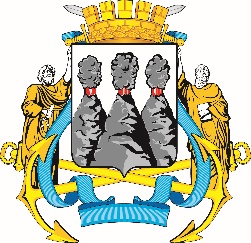 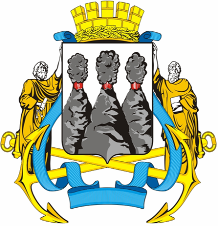 ГОРОДСКАЯ ДУМАПЕТРОПАВЛОВСК-КАМЧАТСКОГО ГОРОДСКОГО ОКРУГАот 23.06.2021 № 972-р39-я сессияг.Петропавловск-КамчатскийВоровский А.В.-заместитель председателя Городской Думы Петропавловск-Камчатского городского округа, председатель Комитета по местному самоуправлению и социальной политике;Ковалык А.Ю.-заместитель Главы администрации Петропавловск-Камчатского городского округа – руководитель Управления делами администрации Петропавловск-Камчатского городского округа;Иванков Т.П.-начальник отдела по обеспечению деятельности органов и депутатских объединений Городской Думы управления по обеспечению деятельности органов Городской Думы и информационного обеспечения работы аппарата Городской Думы;Реук Л.В.-советник юридического отдела управления организационно-правового обеспечения работы аппарата Городской Думы;Худенко А.Ю.-советник правового отдела Управления делами администрации Петропавловск-Камчатского городского округа.Председатель Городской Думы Петропавловск-Камчатского городского округаГ.В. Монахова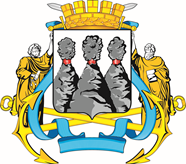 ГОРОДСКАЯ ДУМАПЕТРОПАВЛОВСК-КАМЧАТСКОГО ГОРОДСКОГО ОКРУГАГлаваПетропавловск-Камчатскогогородского округаК.В. Брызгин